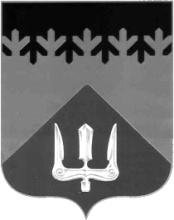 СОВЕТ ДЕПУТАТОВВОЛХОВСКОГО МУНИЦИПАЛЬНОГО РАЙОНА ЛЕНИНГРАДСКОЙ ОБЛАСТИРЕШЕНИЕот  29 июня  2022  года                                                                                        №  38Руководствуясь Положением о денежном содержании лиц, замещающих муниципальные должности Волховского муниципального района Ленинградской области, утвержденным решением Совета депутатов Волховского муниципального района от 27.05.2022 №23, Совет депутатов Волховского муниципального района Ленинградской области решил:1. Установить дополнительное денежное поощрение председателю Контрольно-счетного органа Волховского муниципального района Ленинградской области Ильичевой О.И. за второй квартал 2022 года в размере одного должностного оклада. 2.  Настоящее решение вступает в силу со дня его принятия.3. Контроль за исполнением настоящего решения возложить на постоянные депутатские комиссии по бюджету и налогам, по вопросам местного самоуправления, законности, правопорядка и депутатской этики.ГлаваВолховского муниципального районаЛенинградской области                                                                          Налетов А.А.Об установлении дополнительного денежного поощрения председателю Контрольно-счетного органа Волховского муниципального района Ленинградской области за второй квартал 2022 года